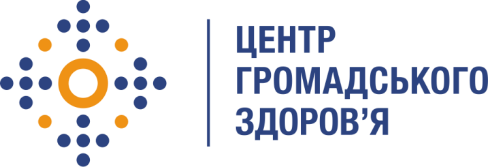 Державна установа «Центр громадського здоров’я Міністерства охорони здоров’я України» оголошує конкурс на відбір консультанта з координації надання амбулаторної медичної допомоги при туберкульозі в рамках  програми Глобального фонду прискорення прогресу у зменшенні тягаря туберкульозу та ВІЛ-інфекції в УкраїниНазва позиції: консультант з координації призначення режимів лікування лікарсько-чутливого туберкульозу на первинному рівні медичної допомогиРівень зайнятості: частковаКількість вакансій: 8Географія охоплення: 4 регіони УкраїниІнформація щодо установи:Головним завданнями Державної установи «Центр громадського здоров’я Міністерства охорони здоров’я України» (далі – Центр) є діяльність у сфері громадського здоров’я. Центр виконує лікувально-профілактичні, науково-практичні та організаційно-методичні функції у сфері охорони здоров’я з метою забезпечення якості лікування хворих на соціально небезпечні захворювання, зокрема ВІЛ/СНІД, туберкульоз, наркозалежність, вірусні гепатити тощо, попередження захворювань в контексті розбудови системи громадського здоров’я. Центр приймає участь в розробці регуляторної політики і взаємодіє з іншими міністерствами, науково-дослідними установами, міжнародними установами та громадськими організаціями, що працюють в сфері громадського здоров’я та протидії соціально небезпечним захворюванням.Опис особливих умовЗміни підходів до надання протитуберкульозної медичної допомоги передбачають зміщення акценту амбулаторне лікування та інтеграцію медичних послуг пацієнтам з туберкульозом на всіх рівнях надання медичної допомоги відповідно до положень Державної стратегії розвитку протитуберкульозної медичної допомоги населенню, схваленої Кабінетом Міністрів України (далі – КМУ) від 27 листопада 2019 року №1414-р та Державної стратегії у сфері протидії ВІЛ-інфекції/СНІДу, туберкульозу та вірусним гепатитам на період до 2030 року, схваленої КМУ від 27 листопада 2019 року №1415-р.На виконання Плану заходів щодо реалізації Державної стратегії розвитку системи протитуберкульозної медичної допомоги населенню на 2020–2023 роки, затвердженого розпорядженням КМУ від 18 листопада 2020 року № 1463-р, в рамках реалізації ПМГ на 2021 рр запроваджено окремий пакет амбулаторного лікування туберкульозу на первинному рівні медичної допомоги (далі – ПМД). В умовах швидких змін в підходах до фінансування надання медичних послуг через Програму медичних гарантій є нагальна необхідність розвитку потенціалу первинної ланки медичної допомоги щодо питань ведення туберкульозу на первинному рівні медичної допомоги. Незважаючи на зусилля щодо залучення ПМД до забезпечення процесу амбулаторного лікування туберкульозу, на сьогодні існують ризики, що перешкоджають широкомасштабному залученню ПМД до амбулаторного лікування туберкульозу. Як свідчать результати досліджень, що були проведені Центром та іншими організаціями, серед причин такого стану залишаються стигма та дискримінація щодо пацієнтів з туберкульозом, низька поінформованість та недостатній рівень знань з питань профілактики, діагностики, лікування туберкульозу як серед загального населення, так і медичних працівників, а також відсутність належного рівня мотивації та механізмів фінансування зазначених послуг, недостатня взаємодія з фтизіатричною службою.Призначення режимів лікування туберкульозу перебуває в компетенції фтизіатричної служби. Через недостатній рівень взаємодії первинної ланки медично допомоги із фтизіатричною службою та вторинним рівнем, що впливає на терміни призначення лікування, доступність медичних послуг для пацієнтів, пов’язаних з необхідністю візиту до лікаря-фтизіатра призначення стандартних режимів лікування лікарсько-чутливого туберкульозу дозволить зменшити терміни початку лікування до покращити доступність послуг із лікування лікарсько-чутливого туберкульозу для пацієнтів. Із зазначеного напрямку в проєкті Глобального фонду заплановано залучення 4-х регіонів. Основні обов'язки:організаційно-методична допомога закладам охорони здоров’я первинного рівня стосовно ведення випадку туберкульозу та призначення режимів лікування лікарсько-чутливого туберкульозу;розробка клінічних маршрутів, стандартних операційних процедур щодо ведення випадку лікарсько-чутливого туберкульозу на рівні закладів охорони здоров’я ;координація взаємодії між закладами охорони здоров’я, що надають медичну допомогу пацієнтам з туберкульозом;участь в організації робочих нарад/семінарів/тренінгів/круглих столів із зацікавленими сторонами та здійснення візитів на регіональний рівень стосовно питань ведення випадку туберкульозу на первинному рівні медичної допомоги та призначення режимів лікування;підготовка договірної документації із закладами охорони здоров’я первинного рівня на надання послуг із призначення режимів лікування лікарсько-чутливого туберкульозу;проведення оперативної та комплексної оцінки ситуації із ведення випадку лікарсько-чутливого туберкульозу на первинному рівні медичної допомоги в регіоні;оформлення звітної документації в раках програмної діяльності.Вимоги до професійної компетентності:вища медична освіта за напрямом підготовки «Лікувальна справа» зі спеціальності «Фтизіатрія»;досвід роботи з координації протитуберкульозної допомоги на районному рівні;знання національних та міжнародних нормативно-правових актів та підходів в сфері протидії туберкульозу;міжособистісні й комунікативні навички;чітке дотримання термінів виконання завдань;відповідальність:володіння навичками роботи з електронною поштою, MS world/Excel, Google Документи.Резюме мають бути надіслані електронною поштою на електронну адресу: vacancies@phc’.org.ua.В темі листа, будь ласка, зазначте: «125-2021 консультант з координації призначення режимів лікування лікарсько-чутливого туберкульозу на первинному рівні медичної допомоги». Термін подання документів – до 16 квітня 2021 року, реєстрація документів 
завершується о 18:00.За результатами відбору резюме успішні кандидати будуть запрошені до участі у співбесіді. У зв’язку з великою кількістю заявок, ми будемо контактувати лише з кандидатами, запрошеними на співбесіду. Умови завдання та контракту можуть бути докладніше обговорені під час співбесіди.Державна установа «Центр громадського здоров’я Міністерства охорони здоров’я України»  залишає за собою право повторно розмістити оголошення про вакансію, скасувати конкурс на заміщення вакансії, запропонувати посаду зі зміненими обов’язками чи з іншою тривалістю контракту.